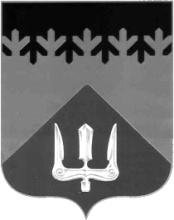 СОВЕТ ДЕПУТАТОВВОЛХОВСКОГО МУНИЦИПАЛЬНОГО РАЙОНА ЛЕНИНГРАДСКОЙ ОБЛАСТИРЕШЕНИЕот  01  июля  2021  года                                                                                      №  26 Руководствуясь Федеральным законом от 06 октября 2003 года № 131-ФЗ «Об общих принципах организации местного самоуправления в Российской Федерации», Областным законом Ленинградской области от 11.02.2015 №1-оз «Об особенностях формирования органов местного самоуправления муниципальных образований Ленинградской области», Уставом Волховского муниципального района, на основании итогов голосования, Совет депутатов Волховского муниципального района Ленинградской области решил:	1. Избрать главой Волховского муниципального района Ленинградской области – депутата НАЛЕТОВА  Александра  Александровича.2. Глава Волховского муниципального района Ленинградской области Налетов А.А. вступает в должность с момента избрания. 3. Настоящее решение вступает в силу с момента его принятия и подлежит официальному опубликованию в газете «Волховские огни», сетевом издании «ВолховСМИ».Председательствующий на заседанииСовета депутатовВолховского муниципального районаЛенинградской области                                                                          Налетов А.А.Об избрании главы Волховского муниципального района Ленинградской области